“The Americanese Wall”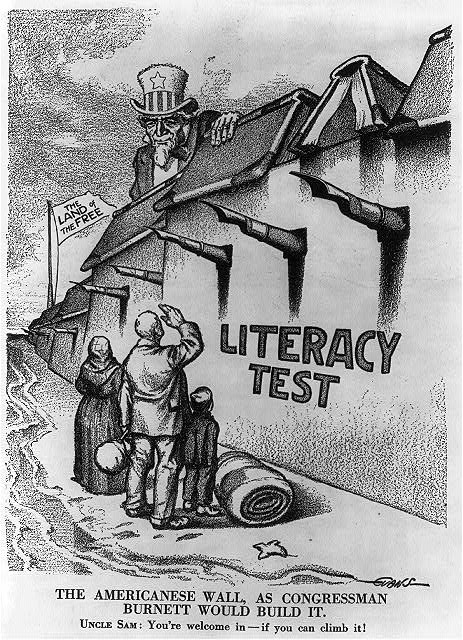 Ca. 1916							New York City, New YorkCreated by the Federal Art Project